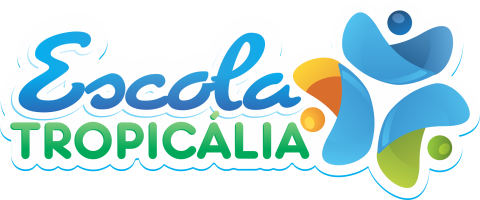 ATIVIDADES EXTRACLASSE ESTUDO DIRIGIDOORIENTAÇÕES: A atividade foi elaborada especialmente para reforçar os conceitos dados em aula. Com os exercícios você deve fixar os seus conhecimentos. Para isso, segue algumas orientações para melhor realizar os seus estudos.Utilize sempre que possível três tipos de memória: visual (leitura silenciosa), auditiva (leitura em voz alta), mecânica (escrita, registro do que leu ou estudou); A leitura te fará participar das discussões do texto, emitindo sua opinião com sua interpretação e produção escrita. - Leia atentamente as questões para não fugir do que é pedido.- Consulte sempre o dicionário, pois você pode “traduzir” mal o que está sendo pedido. Para realizar esta atividade você deve pesquisar   no computador ou celular fazendo a tradução das palavras.Nesta lição vocês irão aprender a identificar nomes de frutas, legumes, verduras e cereais. Você pode pesquisar no seu livro didático também. Página (449 e 450)ATIVIDADE DE FIXAÇÃOQuestão 1 Faça a tradução. 
FRUITS ________________________________________________  Tomatoes  __________________________________________________Pears ______________________________________________________ Oranges ___________________________________________________ Strawberry _________________________________________________Mango ____________________________________________________Lemons ___________________________________________________ Guava ____________________________________________________ Apples ____________________________________________________ Questão 2 Escreva em inglês os nomes das imagens.Leite  ________________________________ 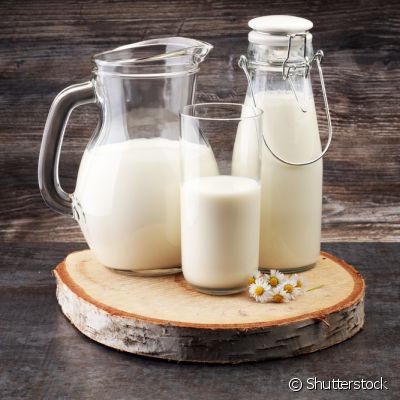  Pão  ______________________________ 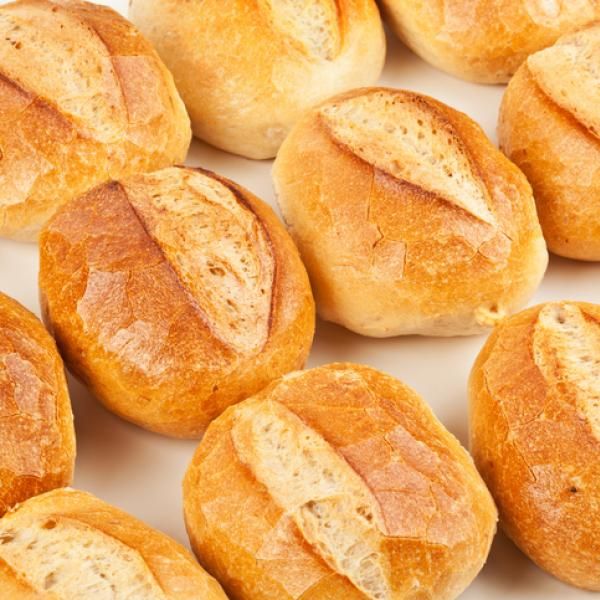 Café  _________________________ 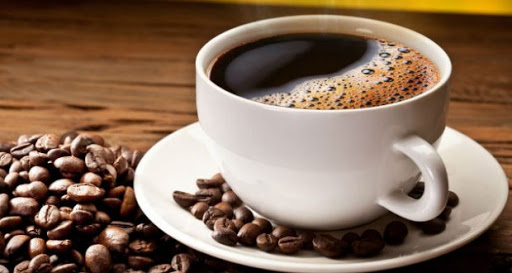 Questão 3 Faça a tradução das frases seguindo o modelo.She likes patatoes ______________________________________________________ I like strawberry  ______________________________________________________ They don’t like coffee ______________________________________________________ Questão 4 Escreva em inglês o que você gosta no seu café da manhã.________________________________________________________________________________________________________________________________________________________________________________________________  Questão 5 Escreva vegetais ou legumes em inglês nas linhas baixo.__________________________________________________________________________________________________________________________________________________________________________________________________________________________________________________________________________________________________________________________________________________________________________________________________________________ Bons estudos!I like rice ( Eu gosto de arroz ) He  don’t  like milk ( Ele não gosta de leite)